Y3S - Home LearningDear Y3S, since we are not able to be together at school at the moment, I have put together some more learning activities that you can complete with your adults at home. Some activities can be printed and there are also some on-line links that may be helpful. I hope that you are all well and look forward to being back together as soon as we can. Miss ShawDaily Activities:Other learning opportunitiesChoose an activity each day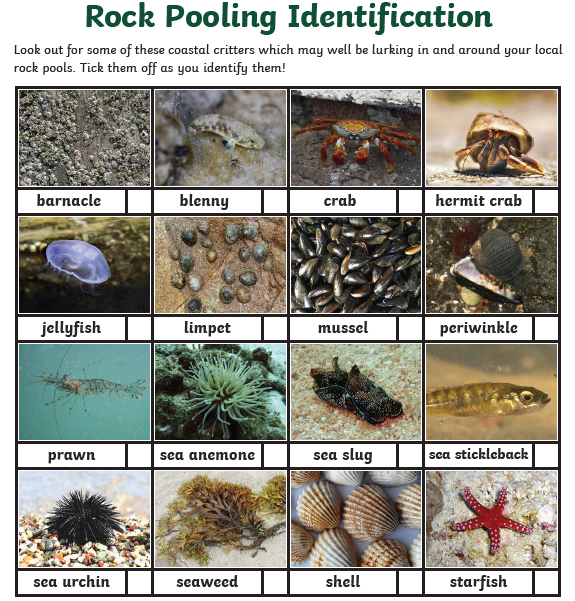 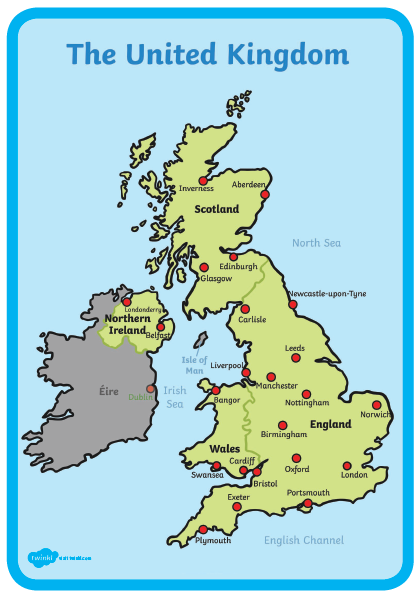 Use the lines below to write a sentence using each of these words – remember to use your joined handwriting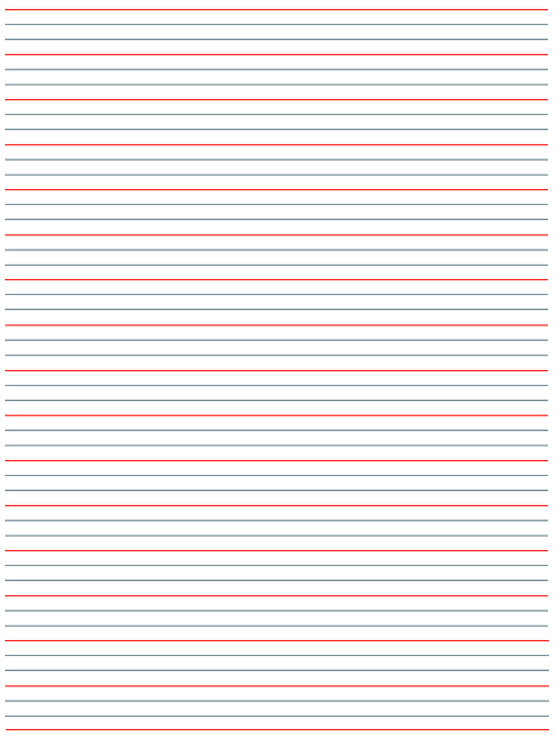 Activity9.00PETake a look at the NETFLEX powerpoint, open it up and choose a link to an exercise of your choice……..superhero….frozen…….Joe Wickes…….anything you like!You will find the instructions below.Activity 1Maths(30 mins)Follow the link below to find daily BBC bitesize Maths activitieshttps://www.bbc.co.uk/bitesize/tags/zmyxxyc/year-3-and-p4-lessons/1Activity 2Times tables(15 mins)Log in to Splat 100 square and splat your counting patterns.https://www.primarygames.co.uk/pg2/splat/splatsq100.htmlMonday 2’sTuesday 4’sWednesday 8’sThursday 3’sFriday 6’sFor each daily pattern count it forwards and backwards….as a challenge, can you count them forwards then backwards with your eyes closed? Then log into TTRS and complete 10 minutes of practice on the studio section.Studio helps you to extend your learning as you are using all the times tables.Activity 3Spelling(10 mins)Write the spellings for this week just like we do every day in the classroom. Remember LOOK / COVER / WRITE / CHECKLOOK at the word carefullyCOVER the wordWRITE it from memoryCHECK your spellingThen use the words in a sentence – if you are not sure of the meaning you can ask an adult / check it in a dictionary / check using an on-line dictionary.The words that I have selected this week all have silent letters.islandanswerwritewrapperknifeknockthumbdoubthalfcalmActivity 4Handwriting(5 mins)Use the prepared line guide or just a piece of paper to write the joins used in our selected spellings. wr   knActivity 5English(30 mins)Follow the link below to find daily BBC bitesize English activitieshttps://www.bbc.co.uk/bitesize/tags/zmyxxyc/year-3-and-p4-lessons/1Activity 6 (30 mins)Look at the other learning opportunities listed below and select one to do each day!As it is nearly the summer holidays, this week we have a seaside theme… from your e-mails, I know that lots of you have had a day out at the seaside. Check out these interesting facts about starfish and dolphins…https://www.natgeokids.com/uk/discover/animals/sea-life/starfish-facts/https://www.natgeokids.com/uk/discover/animals/sea-life/dolphins/As it is nearly the summer holidays, this week we have a seaside theme… from your e-mails, I know that lots of you have had a day out at the seaside. Check out these interesting facts about starfish and dolphins…https://www.natgeokids.com/uk/discover/animals/sea-life/starfish-facts/https://www.natgeokids.com/uk/discover/animals/sea-life/dolphins/As it is nearly the summer holidays, this week we have a seaside theme… from your e-mails, I know that lots of you have had a day out at the seaside. Check out these interesting facts about starfish and dolphins…https://www.natgeokids.com/uk/discover/animals/sea-life/starfish-facts/https://www.natgeokids.com/uk/discover/animals/sea-life/dolphins/Musichttps://www.outoftheark.co.uk/ootam-at-home/?utm_source=homepage&utm_campaign=ootamathome2&utm_medium=bannerLog on to the above website. Here you will find lovely songs to sing, just like the ones that we use every week in singing assembly.Choose a songListen to it all the way through and spot any repetitionJoin in with the song the 2nd time through, following the words on screen.Make up your own actions or even dance moves, and don’t forget to follow the links for other activities related to each songThis week, I’ve been singing “Sing together” again from the “Wellbeing” section because singing always makes me feel happy. Try it….you’ll soon see how good it makes you feel.https://www.outoftheark.co.uk/ootam-at-home/?utm_source=homepage&utm_campaign=ootamathome2&utm_medium=bannerLog on to the above website. Here you will find lovely songs to sing, just like the ones that we use every week in singing assembly.Choose a songListen to it all the way through and spot any repetitionJoin in with the song the 2nd time through, following the words on screen.Make up your own actions or even dance moves, and don’t forget to follow the links for other activities related to each songThis week, I’ve been singing “Sing together” again from the “Wellbeing” section because singing always makes me feel happy. Try it….you’ll soon see how good it makes you feel.GeographyGrace darling lived on Longstone lighthouse (pictured below)Can you find out how many lighthouses there are around the coast of the UK?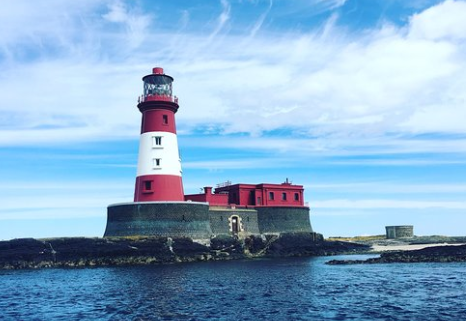 You could even find out where they are and mark them on a map of the UK.I have copied a map of the UK below for you to use.Grace darling lived on Longstone lighthouse (pictured below)Can you find out how many lighthouses there are around the coast of the UK?You could even find out where they are and mark them on a map of the UK.I have copied a map of the UK below for you to use.ArtHave you ever wanted to be able to draw a great white shark? Click on the link below…remember you can pause it at any time.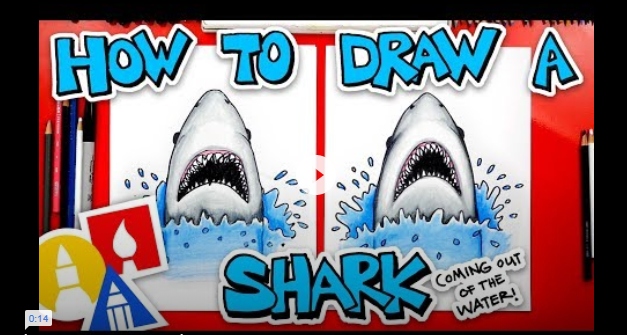 https://www.youtube.com/watch?v=jCV_MAr02xohttps://www.youtube.com/watch?v=XbmCDPn_HuMAll you need is a pen a paper and maybe some coloured pens!Have you ever wanted to be able to draw a great white shark? Click on the link below…remember you can pause it at any time.https://www.youtube.com/watch?v=jCV_MAr02xohttps://www.youtube.com/watch?v=XbmCDPn_HuMAll you need is a pen a paper and maybe some coloured pens!ICTSend me an email to the address below and include an emoji to let me know how you feel. Some people like to include a photograph of something that they have made or something enjoyable that they have done. It is really great to hear about what you have all been doing.MissShaw@newvillage.doncaster.sch.uk Send me an email to the address below and include an emoji to let me know how you feel. Some people like to include a photograph of something that they have made or something enjoyable that they have done. It is really great to hear about what you have all been doing.MissShaw@newvillage.doncaster.sch.uk PSHE  The sea is amazing – full of colour and life. Click on the link below to see some amazing scenes of a coral reef. It is very relaxing…..https://www.youtube.com/watch?v=wJIbhSYteK0  The sea is amazing – full of colour and life. Click on the link below to see some amazing scenes of a coral reef. It is very relaxing…..https://www.youtube.com/watch?v=wJIbhSYteK0HistoryDo you remember reading about Grace darling? Find out more about her life by following the link below……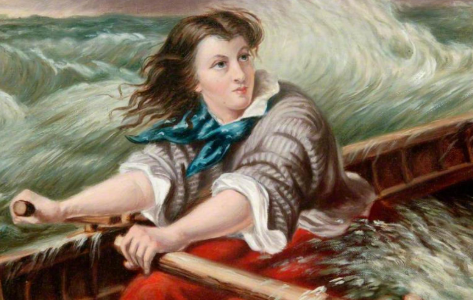 https://www.youtube.com/watch?v=xCL1x7wHQLYhttps://www.youtube.com/watch?v=Yv3eS40j0N0Do you remember reading about Grace darling? Find out more about her life by following the link below……https://www.youtube.com/watch?v=xCL1x7wHQLYhttps://www.youtube.com/watch?v=Yv3eS40j0N0DTWhy not have a go at making a paper shark puppet. Just follow the link below…https://www.youtube.com/watch?v=wy2-3BxdtYY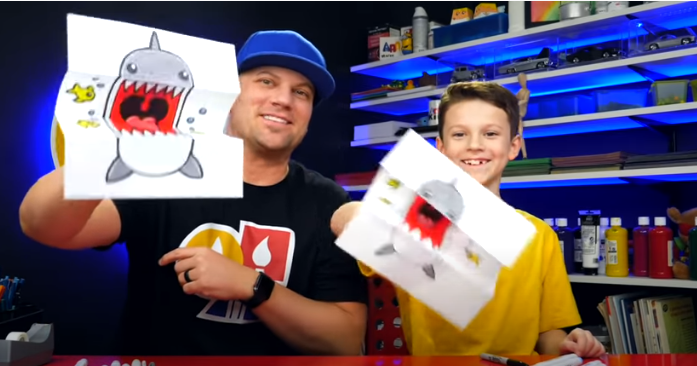 Why not have a go at making a paper shark puppet. Just follow the link below…https://www.youtube.com/watch?v=wy2-3BxdtYYScienceTake a look at the rock pooling identification photos below. Try and find out some information about each item on the list. If you are lucky enough to go to the seaside, have a go at rock pooling and see what you can find. 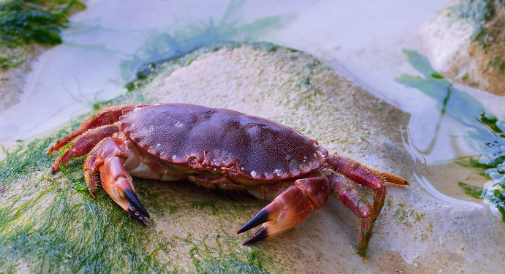 Take a look at the rock pooling identification photos below. Try and find out some information about each item on the list. If you are lucky enough to go to the seaside, have a go at rock pooling and see what you can find. Exercise outdoors a little bit each day. Set yourself a daily challenge! Exercise outdoors a little bit each day. Set yourself a daily challenge! A zoom night in!Connect with friends and family online.